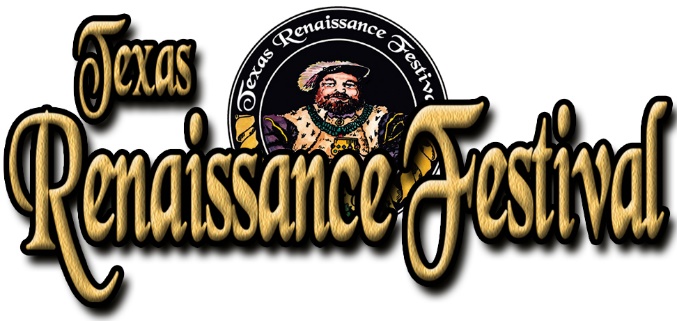 Social Distancing PlanForThe Fields of New Market CampgroundSeptember 10, 2020Texas Renaissance Festivals, LLC21778 FM 1774Todd Mission, TX. 773631 (800) 458-3435www.texrenfest.comProprietary NoticeThis document and the information disclosed herein are the proprietary data of Texas Renaissance Festivals, LLC. Neither this document nor the information contained herein shall be reproduced, used, or disclosed to others without the written authorization of Texas Renaissance Festivals, Inc.Social Distancing Plan for Fields of New Market CampgroundRoyal Bathhouse: To prevent patrons from getting too close to employees, the office door will remain closed. The window will be opened enough for transactions but stay closed otherwise for guest and employee safety. A designated line with small cones or similar demarcation will be established outside to prevent congestion and patrons from being less than less 6 feet apart. Staff will open/close alternating stalls during Royal Bathhouse operating hours. Odd numbered stalls on Thursdays. Even on Fridays.  Odd on Saturdays. Even on Sunday.Each shower will be decontaminated after each use.Entry/Exit will be one way in/one way out.  Guests will enter the Royal Bathhouse from the parking lot.  Guests will exit the Royal Bathhouse through any of the three (3) exits located at the back of the Royal Bathhouse.Grooming Room:*The Grooming Room will be shut down for the 2020 Season or until further notice and social distancing is eliminated.*Porta Privies:Porta Potties will be spaced 6 feet apart with a designated line area that allows for 6 feet between patrons.Preferred/Standard RV Site:Four (4) poles are designated as of now for spacing between RVs.Each RV will be required to back into the right of each space to maintain an appropriate distance between patrons.Cabins/Glamping Tents:Each cabin will have a designated parking space butted directly up to each cabin on the opposite side of where the Port-a-Privy is. This will help to give a clearly marked area to keep patrons from being on top of each other.Occupancy rules will be strictly monitored.Hand sanitizing stations will be affixed to the outside pole just outside the cabin door.Potable Water Station:Two (2) people are permitted outside of each vehicle at a time. One at the faucet itself and the other at the RV to monitor the water level.Hand sanitizers will be present at each station for guests and staff to use.Potable water stations are spaced greater than 6 feet to maintain social distancing recommendations.  Dump Station:A ticket drop box will be put in place that can be monitored to prevent the spread of germs.One person will be allowed out of each vehicle (if patrons hook up septic themselves).No one will be permitted to leave the vehicle if a TRF employee hooks up the septic.Privies:One person will be permitted at the sink.There will be a marking on the floor for the sink line and where to stand.A designated space laid out for the line will be marked outside to maintain correct social distancingRestrooms will be closed every hour to be sanitized.Reservations Office:Only authorized personnel and one guest will be allowed in the Reservations Office at any time.A sign at the door will be placed stating that “Masks Are Mandatory” inside the Reservations Office.A clip board will be placed outside so that guests can sign in if they have not already checked in online prior to arrival.A line will be distinguished for those who are waiting, or they may wait in their car and listen for their name to be called out. Kiosks/Ticket BoothsDoors or flaps will be installed on both sides of the kiosks that can be opened to receive money and tickets.All employees will be provided with the proper safety equipment.GlovesMaskHand sanitizer per boothLysol spray and/or wipes to sanitize kioskBleach mixture/pump sprayerGeneral Campground:All RVs, tents, coaches, pop-ups in General Camping space within the Campgrounds will space themselves 6 feet or greater apart to maintain social distancing recommendations.Campers within their own campsite will be suggested to wear their masks if camping with non-family members and 6-foot distancing cannot be maintained. Campers visiting other campsites will be asked to wear a mask and maintain 6-foot distancing.Revised rules will be posted upon entry and throughout the campground stating any shelter i.e. RV, tent, pop-up, motorhome, etc. will be at least 6 feet apart. This applies to any shelter set up within the same “camp” as well.Sanitization stations will be placed throughout the campground for use by guests, participants, and staff.All vendors within the campground will have a clearly marked line that uses the 6-foot rule as spacing between personsCDC Recommendations For Visiting Parks and Recreational FacilitiesVisiting Parks and Recreational FacilitiesProtect Yourself and Others from COVID-19Updated July 30, 2020What you need to knowVisit parks and recreation areas that are close to your home.Don’t visit crowded parks or campgrounds.Carefully consider use of playgrounds, and help children follow guidelines.Stay at least 6 feet away from people you don’t live with.Wear a mask.Wash your hands often and don’t share items with people you don’t live with.On This PageAll parks and recreation areasPlaygroundsCampingBeaches, pools, and other water-related activitiesPlaying sportsStaying physically active is one of the best ways to keep your mind and body healthy. In many areas, people can visit parks, trails, and open spaces as a way to relieve stress, get some fresh air, and stay active. While these facilities and areas can offer health benefits, it is important that you follow the steps below to protect yourself and others from COVID-19.When visiting parks, beaches, or recreational facilities open for public use, try to protect against exposure to SARS-CoV-2, the virus that causes COVID-19, by practicing social distancing and everyday steps such as washing hands often and covering coughs and sneezes.At all parks and recreation areasFollow these actions when visiting a park, beach, or recreational facility:Visit parks that are close to your homeTraveling long distances to visit a park may contribute to the spread of COVID-19, as:Travel may require you to stop along the way or be in close contact with others with whom you may not otherwise have contact.Travel may also expose you to surfaces contaminated with SARS-CoV-2, the virus that causes COVID-19.Check with the park or recreation area in advance to prepare safelyNational, State, or local parks: the federal or State and local authorities will decide whether parks and other recreational facilities will open. Check with the park in advance to be sure you know which areas or services are open, such as visitors’ centers, bathroom facilities, and concessions, and bring what you need with you, such as hand sanitizer or other supplies to maintain proper hygiene.Beaches or other swimming areas: State and local authorities will decide whether swim areas at oceans, lakes, and other natural bodies of water will be open. Please check with individual beaches for specific details, including whether the water is open for swimming.Stay at least 6 feet away from people you don’t live with.Use social distancing and avoid crowded parks Stay at least 6 feet from people you don’t live with (“social distancing”) at all times. This might make some open areas, trails, and paths better to use than others. Do not go into a crowded area.Avoid gathering with people you don’t live with.Avoid crowded parks. Do not visit parks where you cannot stay at least 6 feet away from people you don’t live with.Wear a maskWear a mask as feasible. Masks are most essential in times when social distancing is difficult, including when hiking on trails that may be popular or crowded.Masks should not be placed on:Children under age 2Anyone who has trouble breathingAnyone who is unconscious, can’t move, or is otherwise unable to remove the mask without assistanceMasks should not be worn when engaging in activities where the mask might become wet, like when swimming.Clean hands oftenWash hands often with soap and water for at least 20 seconds, especially after going to the bathroom, before eating, and after blowing your nose, coughing, or sneezing.Adults and older children who can safely use hand sanitizer: Use hand sanitizer that contains at least 60% alcohol and rub hands together until dry, if soap and water are not readily available.Stay home if you are sickDo not visit parks if you are sick with, tested positive for COVID-19, or were recently (within 14 days) exposed to COVID-19.If you are sick with or tested positive for COVID-19, were recently exposed (within 14 days) to someone with COVID-19, or just don’t feel well, do not visit public areas including parks or recreational facilities.Follow recommended steps to take if you are sick.At playgroundsPlaygrounds are often crowded and could make social distancing difficultFollow the general principles listed above, plus the following….Carefully consider use of playgrounds, and help children follow guidelines.In communities where there is ongoing spread of COVID-19, playgrounds can be hard to keep safe because:They are often crowded and could make social distancing difficult;It can be difficult to keep surfaces clean and disinfected;SARS-CoV-2, the virus that causes COVID-19, can spread when young children touch contaminated objects, and then touch their eyes, nose, or mouth.If you choose to visit a playground:Maintain a distance of at least 6 feet away from people you don’t live with.Wash hands with soap and water for at least 20 seconds.Adults and older children who can safely use hand sanitizer: Use hand sanitizer that contains at least 60% alcohol and rub hands together until dry, if soap and water are not readily available.When campingCamp and hike with people in your householdFollow the general principles listed above, plus the following….Camp and hike with people in your household. Keep at least 6 feet away from others at the campsite, on trails, and in other areas of the park. If you choose to camp or hike with people outside your household, consider the following:Camp in separate tents spaced out by at least 6 feet and avoid sharing camping supplies (including food and drinks).There is no evidence that food or food packaging play a significant role in spreading the virus, but avoid sharing items such as serving utensils, multi-serving beverage containers, and condiment bottles with people outside your household.Pack hand soap, hand sanitizer (containing at least 60% alcohol) and supplies to clean and disinfect commonly-touched surfaces. Restroom facilities without running water, such as portable toilets and vault toilets, may not be stocked with hand hygiene products.Continue good hand hygiene practices after touching surfaces such as doors and handles, including those within bathroom and showers rooms, as well as water fountains or spigots, laundry facilities, ice machines, trash and recycling cans and bins, payment stations, vending machines, and other camping amenities. Here is more information on ways to protect yourself and others.Water-related activitiesIn or out of the water, stay at least 6 feet away from othersFollow the general principles listed above, plus the following….There is no evidence that the virus that causes COVID-19 can be spread to people through the water in pools, hot tubs, or water playgrounds. Additionally, proper operation of these aquatic venues and disinfection of the water (with chlorine or bromine) should inactivate SARS-CoV-2, the virus that causes COVID-19. Playing sportsPlayers should bring their own equipment, if possibleFollow the general principles listed above, plus the following….The more people a participant interacts with, the closer the physical interaction, the more sharing of equipment there is by multiple players, and the longer the interaction, the higher the risk of COVID-19 spread.Therefore, risk of COVID-19 spread can be different, depending on the type of activity. For more information: https://www.cdc.gov/coronavirus/2019-ncov/daily-life-coping/visitors.html